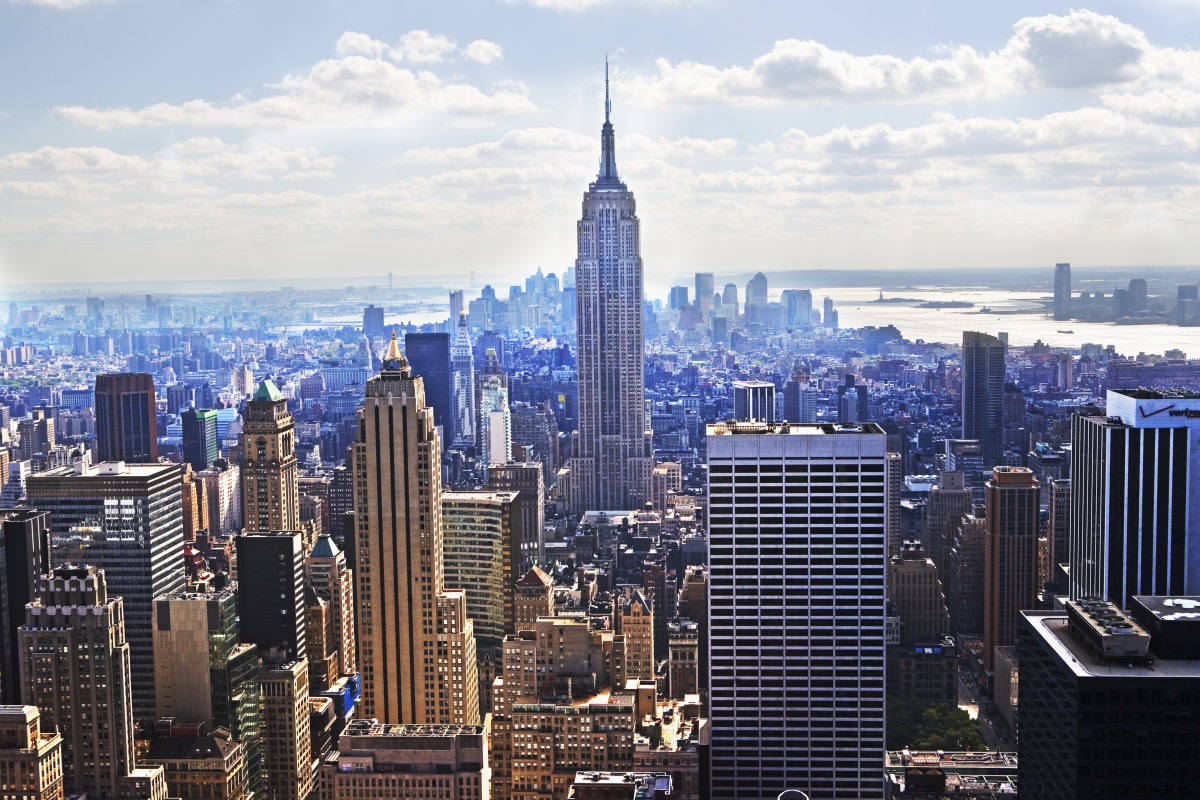 Obróć globus,nowoJorskie budynkiotoczą cię, niczym szklane klocki